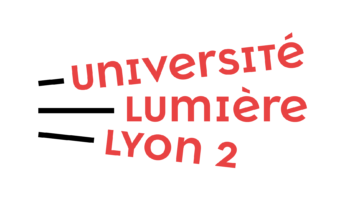 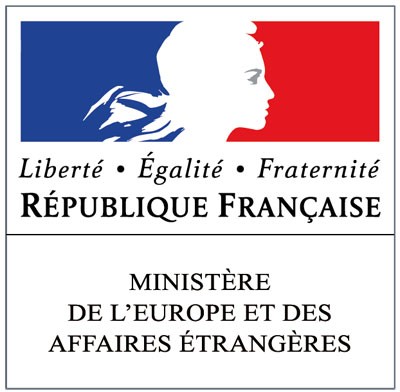 DOSSIER DE CANDIDATURE EIFFEL VOLET MASTERNom de l'établissement présentant la candidature(Si la candidature est présentée par une unité de formation rattachée à une université/école/institut..., indiquez ici uniquement le nom de l’université ou de l’école dont cette unité dépend)1/ INFORMATIONS SUR LE/LA CANDIDAT.ENom du/de la candidat.e en MAJUSCULES (orthographe exacte du passeport)Prénom du/de la candidat.e en MAJUSCULES (orthographe exacte du passeport)Civilité Nationalité 1 Nationalité 2 (remplir si concerné.e) 
Date de naissance Lieu de naissance en MAJUSCULES Pays de naissance Domaine d'études pour lequel la bourse est demandée Où réside le candidat au cours de l'année universitaire 2022/2023 ? 
Au cours de l'année universitaire 2022/2023, le/la candidat.e bénéficiait-il/elle d'une bourse ?  Oui   NonPARCOURS ACADEMIQUEETUDES SUPERIEURES EFFECTUEES OU EN COURS (commencer par la plus récente)Par défaut le formulaire indique 3 établissements. Veuillez ajuster les informations renseignées en fonction de votre parcours (ajoutez ou enlevez l’encadrée Etablissement en fonction de vos besoins).
EXPERIENCES PROFESSIONNELLES (commencer par la plus récente)Remplir si concerné.e. Par défaut le formulaire indique 3 employeurs. Veuillez ajuster les informations renseignées en fonction de votre parcours (ajoutez ou enlevez l’encadrée Employeur en fonction de vos besoins.2/ PRESENTATION DE LA CANDIDATURECRITERES ET MODE DE SELECTION DU CANDIDATMode de sélection Accord inter-établissements Concours/Tests organisés sur place Mission de recrutement à l'international Contact salon Candidature sur dossier AutreSélection En France A l’étrangerIndiquez les conditions dans lesquelles le recrutement et la sélection ont été effectuésETABLISSEMENT DE L'ANNEE EN COURS en MAJUSCULESPays de l'EtablissementDIPLOME EN COURSNiveau LMD de ce diplôme Licence  Master/Ingénieur  Doctorat  AutreDurant l’année en cours 2022/2023, le/la candidat.e est : DIPLOME VISE DANS LE CADRE DE LA BOURSE EIFFEL (intitulé complet)Confère-t-il le grade de master ?  Oui   Non S’agit-il d’un double diplôme ?  Oui   NonDUREE DE LA FORMATION POUR OBTENIR LE DIPLOME Durée totale (nb de mois) Date de début de formation pour la prochaine rentrée   Date de fin de formation En quelle année de formation sera le/la candidat.e pour la prochaine rentrée ? LIEU DE FORMATION en MAJUSCULESCode Postal  Ville Langue d’enseignement  Français  Anglais  AutreCALENDRIER COMPLET DE LA FORMATION
DUREE DE LA BOURSE DEMANDEERappel : Pour une inscription en Master 2  durée de la bourse = 12 mois maximumPour une inscription en Master 1 + Master 2  durée de la bourse = 24 mois maximumDurée totale de bourse demandée (nb de mois) Date de début de bourse demandée  Date de fin de bourse demandée Durée de stage minimum obligatoire dans le cursus (nb de mois)   France  EtrangerLe cas échant, durée obligatoire de formation à l’étranger (nb de mois, remplir si concerné.e) NIVEAU DE LANGUEFrançais  Année d’obtention  Niveau obtenu  Score Anglais  Année d’obtention  Niveau obtenu  Score Si le niveau de français du candidat le nécessite, l'établissement peut lui proposer une formation linguistique en France avant d'intégrer la formation. Le programme Eiffel ne prend pas en charge le coût de cette formation, mais peut accorder au lauréat le bénéfice de la bourse pendant une durée maximale de deux mois.Formation linguistique prévue (uniquement à partir du 01/07/2023)  Oui   NonAPPRECIATION du responsable de la formation sur l'excellence du (de la) candidat(e)Précisez, de manière synthétique, les éléments d'appréciation qui vous ont permis de juger de l'excellence du candidat (cursus académique, parcours professionnel).Ces informations viennent en complément des pièces à joindre au dossier (CV, projet professionnel en adéquation avec la formation, etc.).Nom et prénom du responsable Qualité Adresse électronique  Téléphone AnnéeNombre de mois en formation académique+ Nombre de mois en stage obligatoire